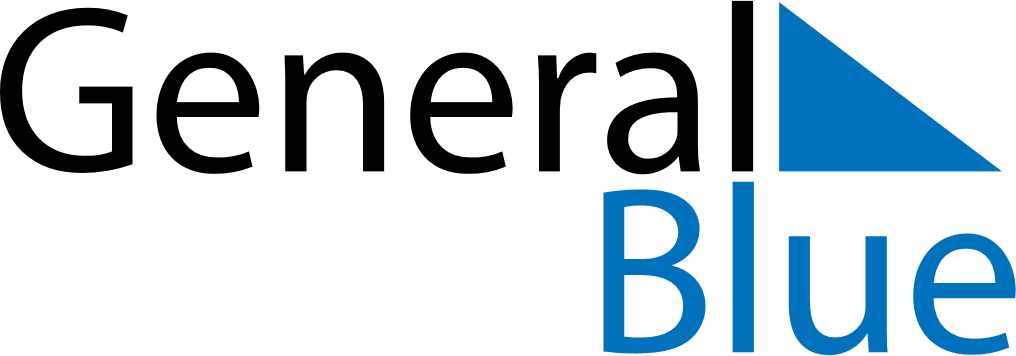 Weekly CalendarSeptember 27, 2026 - October 3, 2026Weekly CalendarSeptember 27, 2026 - October 3, 2026Weekly CalendarSeptember 27, 2026 - October 3, 2026Weekly CalendarSeptember 27, 2026 - October 3, 2026Weekly CalendarSeptember 27, 2026 - October 3, 2026Weekly CalendarSeptember 27, 2026 - October 3, 2026SUNDAYSep 27MONDAYSep 28MONDAYSep 28TUESDAYSep 29WEDNESDAYSep 30THURSDAYOct 01FRIDAYOct 02SATURDAYOct 03